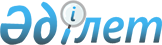 О внесении изменений и дополнения в некоторые решения Правительства Республики КазахстанПостановление Правительства Республики Казахстан от 15 октября 2008 года № 947

      Правительство Республики Казахстан ПОСТАНОВЛЯЕТ: 



      1. Утвердить прилагаемые изменения и дополнения, которые вносятся в некоторые решения Правительства Республики Казахстан. 



      2. Настоящее постановление вводится в действие со дня подписания.        Премьер-Министр 

      Республики Казахстан                       К. Масимов Утверждены          

постановлением Правительства 

Республики Казахстан    

от 15 октября 2008 года № 947  

Изменения и дополнения, которые вносятся в 

некоторые решения Правительства Республики Казахстан 

      1. В постановлении Правительства Республики Казахстан от 12 апреля 1999 года № 405 "О видах государственной собственности на государственные пакеты акций и государственные доли участия в организациях" (САПП Республики Казахстан, 1999 г., № 13, ст. 124): 



      в Перечне акционерных обществ и хозяйственных товариществ, государственные пакеты акций и доли которых отнесены к республиканской собственности, утвержденном указанным постановлением: 



      в разделе "г. Астана": 

      строку, порядковый номер 21-72, изложить в следующей редакции: 

      "21-72. АО "Исполнительная дирекция Организационного комитета 7-х зимних Азиатских игр 2011 года". 



      2. В постановлении Правительства Республики Казахстан от 27 мая 1999 года № 659 "О передаче прав по владению и пользованию государственными пакетами акций и государственными долями в организациях, находящихся в республиканской собственности": 



      в приложении к указанному постановлению: 

      в разделе "Министерству туризма и спорта Республики Казахстан": 

      строку, порядковый номер 297, изложить в следующей редакции: 

      "297. АО "Исполнительная дирекция Организационного комитета 7-х зимних Азиатских игр 2011 года". 



      3. В постановлении Правительства Республики Казахстан от 26 апреля 2006 года № 329 "Вопросы Министерства туризма и спорта Республики Казахстан" (САПП Республики Казахстан, 2006 г., № 15, ст. 145): 



      в перечне организаций, находящихся в ведении Министерства туризма и спорта Республики Казахстан, утвержденном указанным постановлением: 

      пункт 1 изложить в следующей редакции: 

      "1. Акционерное общество "Исполнительная дирекция Организационного комитета 7-х зимних Азиатских игр 2011 года". 



      4. Утратил силу постановлением Правительства РК от 28.08.2015 № 683.
					© 2012. РГП на ПХВ «Институт законодательства и правовой информации Республики Казахстан» Министерства юстиции Республики Казахстан
				